Quick Start Coding for DeGAUSS Compatible with Windows/PC Users: Everyone, including Mac users, please read the original directions for how to geocode for PAC3 here: https://degauss.org/pac3.htmlSet up your CSV fileOpen Excel and create a worksheet with two headers id and address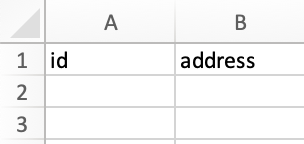 Enter the HOSPITALIZATION ID under id and the patient’s address under addressAfter entering the necessary data for your DeGAUSS run save the file as a .csv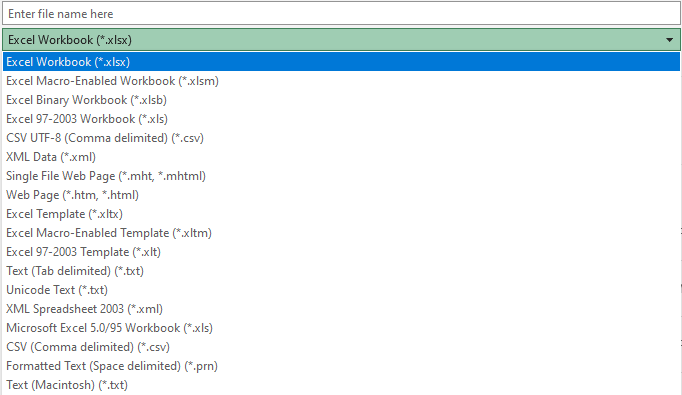 2. First run your csv file through the geocoder imageEnter the address of YOUR C drive (mine personally is C:\Users\brhill but yours will be different). In this example, my csv file is just called “test.csv”.Note: the files must not have spaces and must include “.csv” when running the image. Docker must be open when running any code. The name of the file in red must be changed to the name you assigned your file for each code. C:\Users\brhill>docker run --rm -v "%cd%":/tmp ghcr.io/degauss-org/geocoder:3.0.2 test.csvThe output of this will be a csv file with a different name. In my case, it was test_geocoded_v3.0.2.csv, so this is what we will plug into the code in the command prompt for other images like drivetime and dep_indexExample below: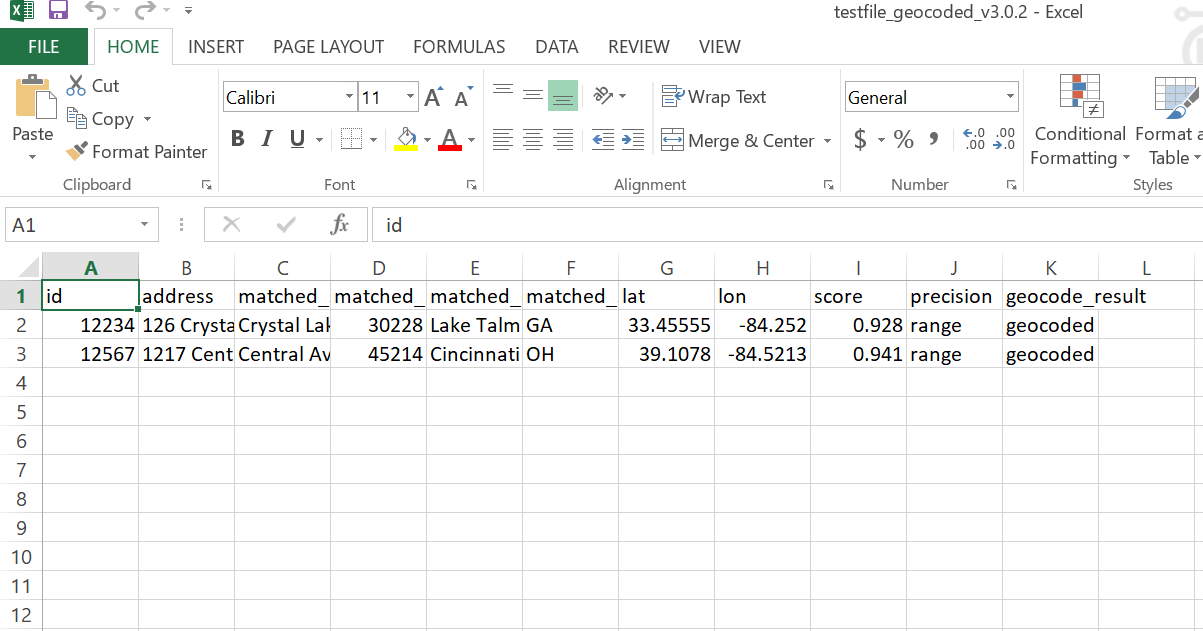 Code for running the csv file to get information from dep_index and drivetime. Deprivation Index codeC:\Users\brhill>docker run --rm -v "%cd%":/tmp ghcr.io/degauss-org/dep_index:0.1 test_geocoded_v3.0.2.csvNote for drivetime, you need to put your institution name after the csv file name so the drivetime image knows from which geographic point to subtract distance from a patient’s home. You can find the abbreviation for each center in the drivetime in DeGAUSS here and copied below. In my example, the abbreviation for Children’s Medical Center Dallas is dallas:DrivetimeC:\Users\brhill> docker run --rm -v "%cd%":/tmp ghcr.io/degauss-org/drivetime:1.0 test_geocoded_v3.0.2_dep_index_v0.1.csv dallasExample below: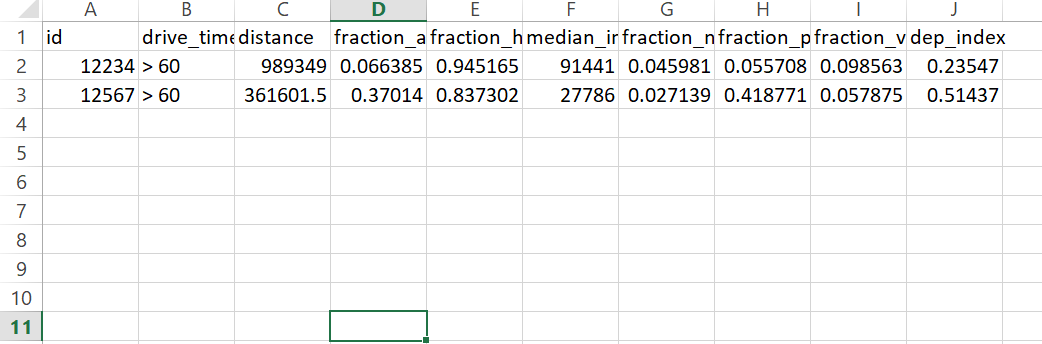 Please refer to https://pac3quality.org/health-equity-module/ for additional informationNameabbreviationChildren’s Hospital of PhiladelphiachopRiley Hospital for Children, Indiana UniversityrileySeattle Children’s HospitalseattleChildren’s Mercy HospitalmercyEmory UniversityemoryJohns Hopkins UniversityjhuCleveland ClincccLevine Children’slevineSt. Louis Children’s HospitalstlOregon Health and Science UniversityohsuUniversity of Michigan Health SystemumichChildren’s Hospital of AlabamaalCincinnati Children’s Hospital Medical Center - Main CampuscchmcCincinnati Children’s Hospital Medical Center - Liberty CampuslibertyNationwide Children’s HospitalnatUniversity of California, Los AngelesuclaBoston Children’s HospitalbchMedical College of WisconsinmcwSt. Jude’s Children’s HospitalstjMartha Eliot Health CentermehcNorthwestern / Ann & Lurie Children’s NorthwesternnwuLurie Children’s Outpatient Center in NorthbrooklcclpLurie Children’s Outpatient Center in Lincoln ParklcclpLurie Children’s Outpatient Center in UptownlccuDr. Lio’s and Dr. Aggarwal’s clinicslacRecruited from Eczema Expo 2018expoUniversity of California San Francisco Benioff Children’s HospitalucsfNicklaus Children’s HospitalnicklausMedical University of South Carolina Children’s HospitalmuscChildren’s National Medical CentercnmcChildren’s Hospital of Pittsburgh of UPMCupmcMethodist LeBonheur Children’s HospitalmethodistTexas Children’s HospitaltexasArkansas Children’s HospitalarkansasPrimary Children’s Medical CenterprimaryChildren’s Healthcare of AtlantaatlantaChildren’s Medical Center of DallasdallasLucile Packard Children’s Hospital StanfordpackardToronto Hospital for Sick ChildrentorontoCook Children’s Medical CentercookChildren’s Hospital & Medical Center - OmahaomahaChildren’s Hospital ColoradocoloradoArnold Palmer Hospital for ChildrenpalmerChildren’s Hospital & Clinics of MinnesotaminnUniversity of Virginia HospitaluvaJoe Dimaggio Children’s HospitaldimaggioCohen Children’s Medical Center of New York at Northwell Health cohenDell Children’s Medical Center of Central TexasdellA.I. duPont Hospital for ChildrendupontRainbow Babies and Children’s HospitalrainbowUNC Hospitals Children’s Specialty ClinicuncBarbara Bush Children’s Hospital at Maine MedicalmaineChildren’s Hospital of New OrleanschnolaRady Children’s HospitalradyChildren’s Hospital Los AngeleschlaMonroe Carell Jr. Children’s Hospital at Vanderbiltvandy